Beste inwoners van Zwijndrecht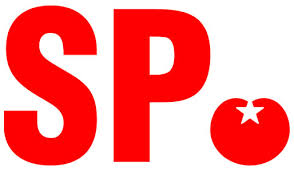 De SP-Zwijndrecht wil graag in contact komen en blijven met de inwoners van Zwijndrecht.Via deze enquête leggen wij U een aantal vragen voor, die U kan beantwoorden met een rapportcijfer (1-10) en/of toelichting .1)	Wat vindt U van het Albert Schweitzer ziekenhuis (zijn ze service-gericht) ?………………………………………………………………………………………………………………………………………………………………………………………………………………………………………………………………2) 	Ervaart U veel hinder van het vrachtverkeer op de Plantageweg/Burg. van het Hoffweg ?………………………………………………………………………………………………………………………………………………………………………………………………………………………………………………………………3)	Voelt U zich veilig op straat ?………………………………………………………………………………………………………………………………………………………………………………………………………………………………………………………………4)	Moet elk kind in het bezit zijn van een zwemdiploma bij het verlaten van de basisschool ?………………………………………………………………………………………………………………………………………………………………………………………………………………………………………………………………5)	Heeft U ervaring met een woningcoöperatie, en zo ja, wat is dan Uw ervaring met hen ?………………………………………………………………………………………………………………………………………………………………………………………………………………………………………………………………6)	Bent U tevreden over de gemeente Zwijndrecht, of moeten er dingen beter worden ?………………………………………………………………………………………………………………………………………………………………………………………………………………………………………………………………Naam:				…………………………………………………………………………………………Adres:				…………………………………………………………………………………………Postcode/Woonplaats:	…………………………………………………………………………………………Telefoon:			…………………………………………………………………………………………Email:				…………………………………………………………………………………………* Ik ben wel/niet geïnteresseerd in het lidmaatschap van de SP 